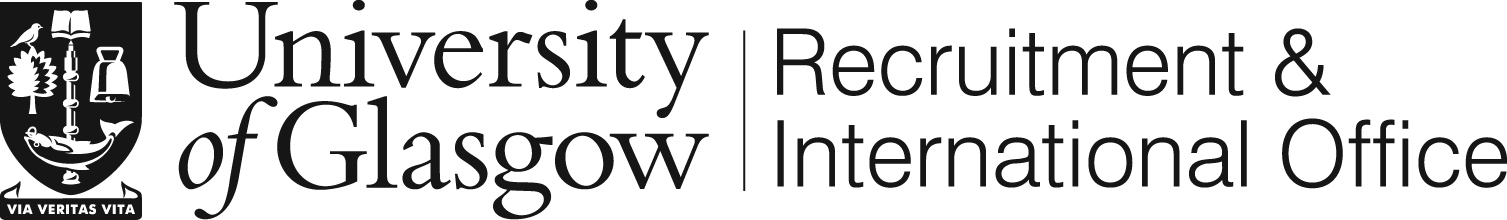 City Planning, MScQuestions-based Personal Statement  Please be sure to upload this document in the supporting document section of the online application.Please complete the following two questions:What are the big challenges facing cities? (200 words)2. How would studying planning equip you to deal with contemporary urban challenges? (200 words)